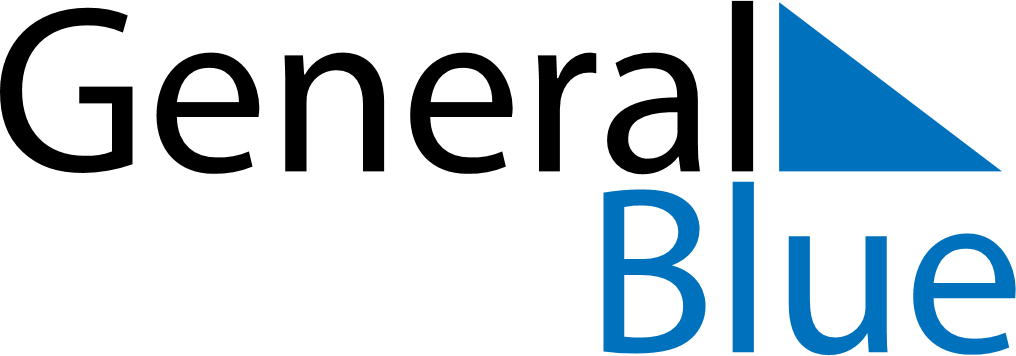 November 2024November 2024November 2024November 2024November 2024November 2024Nybro, Kalmar, SwedenNybro, Kalmar, SwedenNybro, Kalmar, SwedenNybro, Kalmar, SwedenNybro, Kalmar, SwedenNybro, Kalmar, SwedenSunday Monday Tuesday Wednesday Thursday Friday Saturday 1 2 Sunrise: 7:06 AM Sunset: 4:13 PM Daylight: 9 hours and 7 minutes. Sunrise: 7:08 AM Sunset: 4:11 PM Daylight: 9 hours and 3 minutes. 3 4 5 6 7 8 9 Sunrise: 7:10 AM Sunset: 4:09 PM Daylight: 8 hours and 58 minutes. Sunrise: 7:12 AM Sunset: 4:07 PM Daylight: 8 hours and 54 minutes. Sunrise: 7:14 AM Sunset: 4:04 PM Daylight: 8 hours and 49 minutes. Sunrise: 7:17 AM Sunset: 4:02 PM Daylight: 8 hours and 45 minutes. Sunrise: 7:19 AM Sunset: 4:00 PM Daylight: 8 hours and 41 minutes. Sunrise: 7:21 AM Sunset: 3:58 PM Daylight: 8 hours and 37 minutes. Sunrise: 7:23 AM Sunset: 3:56 PM Daylight: 8 hours and 32 minutes. 10 11 12 13 14 15 16 Sunrise: 7:25 AM Sunset: 3:54 PM Daylight: 8 hours and 28 minutes. Sunrise: 7:28 AM Sunset: 3:52 PM Daylight: 8 hours and 24 minutes. Sunrise: 7:30 AM Sunset: 3:50 PM Daylight: 8 hours and 20 minutes. Sunrise: 7:32 AM Sunset: 3:48 PM Daylight: 8 hours and 16 minutes. Sunrise: 7:34 AM Sunset: 3:46 PM Daylight: 8 hours and 12 minutes. Sunrise: 7:36 AM Sunset: 3:45 PM Daylight: 8 hours and 8 minutes. Sunrise: 7:38 AM Sunset: 3:43 PM Daylight: 8 hours and 4 minutes. 17 18 19 20 21 22 23 Sunrise: 7:40 AM Sunset: 3:41 PM Daylight: 8 hours and 0 minutes. Sunrise: 7:42 AM Sunset: 3:40 PM Daylight: 7 hours and 57 minutes. Sunrise: 7:45 AM Sunset: 3:38 PM Daylight: 7 hours and 53 minutes. Sunrise: 7:47 AM Sunset: 3:36 PM Daylight: 7 hours and 49 minutes. Sunrise: 7:49 AM Sunset: 3:35 PM Daylight: 7 hours and 46 minutes. Sunrise: 7:51 AM Sunset: 3:33 PM Daylight: 7 hours and 42 minutes. Sunrise: 7:53 AM Sunset: 3:32 PM Daylight: 7 hours and 39 minutes. 24 25 26 27 28 29 30 Sunrise: 7:55 AM Sunset: 3:30 PM Daylight: 7 hours and 35 minutes. Sunrise: 7:57 AM Sunset: 3:29 PM Daylight: 7 hours and 32 minutes. Sunrise: 7:58 AM Sunset: 3:28 PM Daylight: 7 hours and 29 minutes. Sunrise: 8:00 AM Sunset: 3:27 PM Daylight: 7 hours and 26 minutes. Sunrise: 8:02 AM Sunset: 3:25 PM Daylight: 7 hours and 23 minutes. Sunrise: 8:04 AM Sunset: 3:24 PM Daylight: 7 hours and 20 minutes. Sunrise: 8:06 AM Sunset: 3:23 PM Daylight: 7 hours and 17 minutes. 